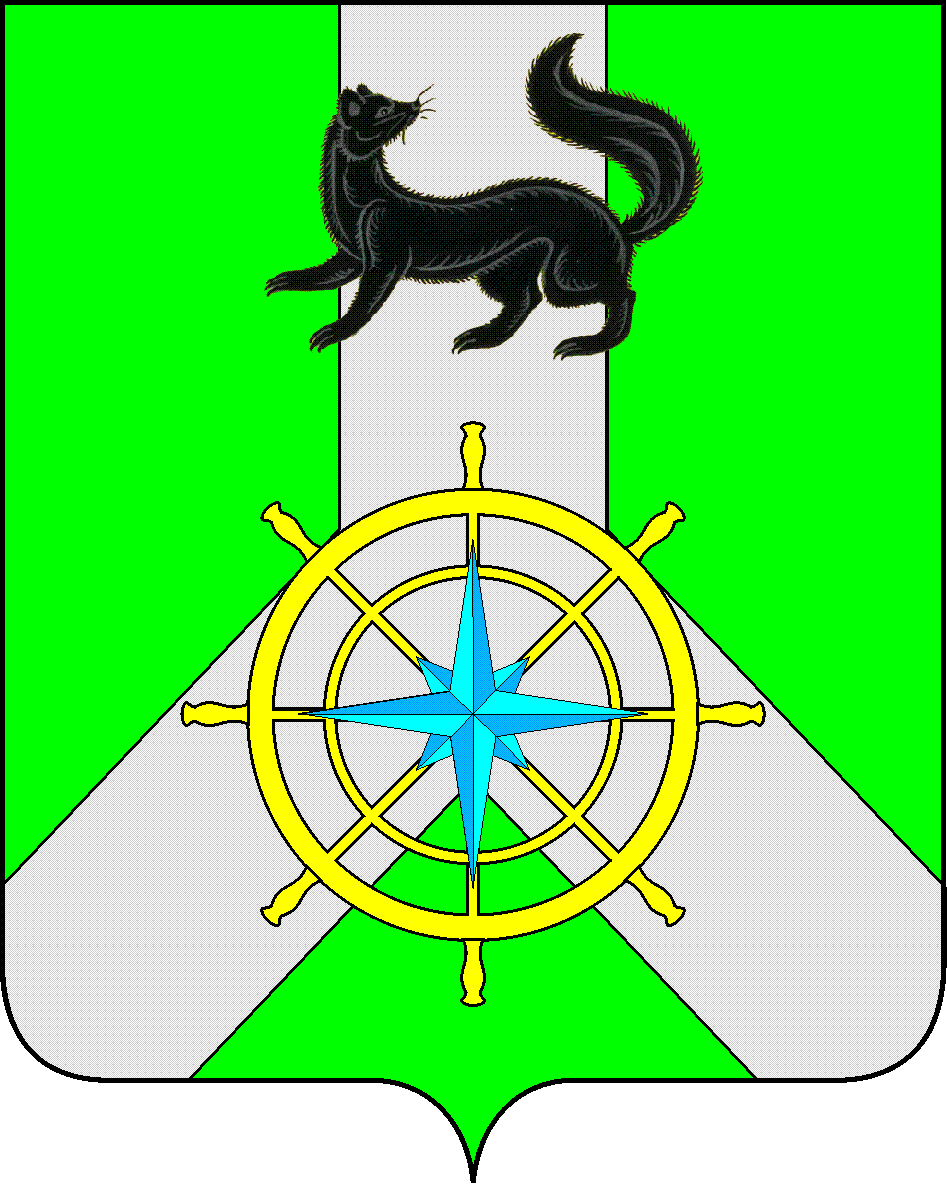 Р О С С И Й С К А Я   Ф Е Д Е Р А Ц И ЯИ Р К У Т С К А Я   О Б Л А С Т ЬК И Р Е Н С К И Й   М У Н И Ц И П А Л Ь Н Ы Й   Р А Й О НА Д М И Н И С Т Р А Ц И Я П О С Т А Н О В Л Е Н И ЕРуководствуясь Федеральным законом от 06.10.2003 года № 131-ФЗ «Об общих принципах организации местного самоуправления в Российской Федерации», решением Думы Киренского муниципального района от 29.02.2012г. № 294/5 «Об утверждении Порядка установления цен и тарифов на товары и услуги, предоставляемые муниципальными предприятиями и учреждениями», на основании решения тарифной комиссии от 06.11.2014г. № 1/1, на основании статей 42, 43 Устава муниципального образования Киренский район, ПОСТАНОВЛЯЮ:Утвердить с 10 ноября 2014 года  тарифы на платные услуги, оказываемые муниципальным казенным общеобразовательным  учреждением «Детская школа искусств имени А.В. Кузакова г. Киренска», согласно приложения № 1;2. Директору МКОУ ДОД «Детская школа искусств имени А.В. Кузакова г. Киренска» В.В.Петровой обеспечить наглядность и доступность информации о ценах и тарифах, контроль за применением тарифов на дополнительные платные услуги, соблюдением  правильности  взимания  утверждённой оплаты за оказываемые услуги;3. Опубликовать настоящее постановление в бюллетене нормативно – правовых актов Киренского муниципального района «Киренский районный вестник» и разместить на официальном сайте администрации Киренского муниципального района;Контроль за исполнением настоящего постановления оставляю за собой.И.о. главы администрации                                                                                 Е.А.Чудинова                                                 исп.Синькова М.Р.согласовано:И.С.Чернинаот 06 ноября 2014 г.№ 1158г.КиренскО согласовании тарифов на дополнительные платные услуги,оказываемые  МКОУ ДОД «Детская школа искусств имени А.В.Кузакова г.Киренска»»